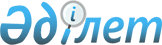 О внесении изменений и дополнений в распоряжение Премьер-Министра 
Республики Казахстан от 25 января 2006 года N 8-рРаспоряжение Премьер-Министра Республики Казахстан от 3 марта 2006 года N 45-р



      Внести в 
 распоряжение 
 Премьер-Министра Республики Казахстан от 25 января 2006 года N 8-р "О рабочей группе по подготовке проекта Доклада о Программе Правительства Республики Казахстан на 2006-2008 годы и предложений к проекту Послания Президента Республики Казахстан народу Казахстана" следующие изменения и дополнения:



      в пункте 1:



      ввести в состав рабочей группы, образованной вышеуказанным распоряжением:



 



Кусаинова                          - вице-министра экономики



Марата Апсеметовича                  и бюджетного планирования



                                     Республики Казахстан,



                                     секретарем

Бабакумарова                       - вице-министра культуры,



Ержана Жалбаковича                   информации и спорта



                                     Республики Казахстан

Шпекбаева Алика Жаткамбаевича      - вице-министра внутренних



                                     дел Республики Казахстан

Акчулакова Булата Ураловича        - вице-министра энергетики



                                     и минеральных ресурсов



                                     Республики Казахстан

Елемесова Аскара Раушанулы         - вице-министра финансов



                                     Республики Казахстан

Есекеева Куанышбека Бахытбековича  - заместителя председателя



                                     Агентства по информатизации



                                     и связи Республики



                                     Казахстан;

      cтроку:

"Аканов                            - первый вице-министр



Айкан Аканович                       здравоохранения



                                     Республики Казахстан"

      изложить в следующей редакции:

"Аканов                            - вице-министр здравоохранения



Айкан Аканович                       Республики Казахстан"

      вывести из состава рабочей группы: Айтекенова Кайрата Медыбаевича, Байжанова Ерлана Сапаровича, Курбатова Владимира Николаевича, Киинова Ляззата Кетебаевича, Узбекова Гани Нурмуханбетовича, Жумагалиева Аскара Куанышевича;



      пункт 2 дополнить абзацами следующего содержания:



      "внести в установленном порядке на рассмотрение Правительства Республики Казахстан проекты:



      Общенационального плана мероприятий по реализации 
 Послания Главы 
 государства народу Казахстана от 1 марта 2006 года "Стратегия вхождения Казахстана в число пятидесяти наиболее конкурентоспособных стран мира" (далее - Общенациональный план) и 
 Сетевого графика 
 исполнения мероприятий Общенационального плана к 15 марта 2006 года;



      Программы Правительства Республики Казахстан на 2006-2008 годы к 20 марта 2006 года".


      Премьер-Министр


					© 2012. РГП на ПХВ «Институт законодательства и правовой информации Республики Казахстан» Министерства юстиции Республики Казахстан
				